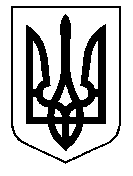 У К Р А Ї Н А Кам’янсько-Дніпровська міська радаКам’янсько-Дніпровського району Запорізької областіДвадцять дев’ята сесія восьмого скликанняР І Ш Е Н Н Я30 серпня 2019 року         м.Кам’янка-Дніпровська                   № 73 Про надання дозволу гр-ці Мельниченко Оксані Олександрівніна розробку  проекту землеустрою щодо відведення земельної ділянки  по вул. Степова, 112а  с. Велика Знам’янка       Керуючись ст.26 Закону України «Про місцеве самоврядування в Україні», ст.ст.12, 118, 121 Земельного кодексу України, ст.50 Закону України «Про землеустрій», розглянувши заяву від 23.08.2019 року вх.№ 491, гр-ки Мельниченко Оксани Олександрівни про надання дозволу на розробку проекту землеустрою щодо відведення земельної ділянки по вул. Степова, 112а с. Велика Знам’янка (РНОКПП 3413209485, мешкає с. Велика Знам’янка, вул. Степова, 104/2), враховуючи рекомендації постійної комісії з питань регулювання земельних відносин та охорони навколишнього середовища, подані документи,  міська радав и р і ш и л а :Надати дозвіл гр-ці Мельниченко Оксані Олександрівні на розробку проекту землеустрою щодо відведення земельної ділянки орієнтовною площею 0,40 га для ведення особистого селянського господарства із земель сільськогосподарського призначення Кам’янсько - Дніпровської міської ради по вул. Степова, 112а с. Велика Знам’янка Кам’янсько-Дніпровського району Запорізької області для передачі у приватну власність.       2.  Строк дії даного рішення до 30.08.2020 року.      3.  Контроль за виконанням даного рішення покласти на постійну комісію з питань регулювання земельних відносин та охорони навколишнього середовища.Міський голова                                                                              В.В.Антоненко